УтверждаюПредседатель тендерной комиссии___________________ А. Мусин2 августа 2022 года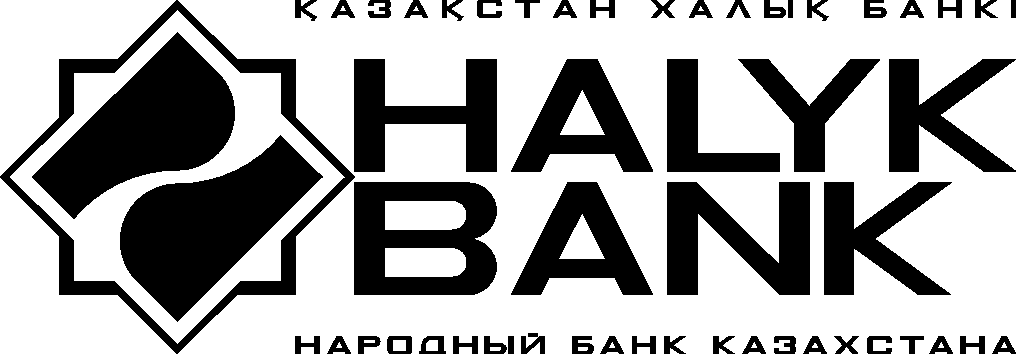 ТЕНДЕРНАЯ ДОКУМЕНТАЦИЯАО «Народный Банк Казахстана» (далее Банк) 19 августа 2022 года проводит через систему электронных торгов открытый тендер на поставку, монтаж и пуско-наладочные работы кондиционерного оборудования в здании Банка.Техническое задание, объемы закупаемого оборудования, условия поставки и выполнения работ приведены в приложении 1 к тендерной документации.1.	Срок поставки и выполнения работ – до 31 декабря 2022 года, другие альтернативные варианты по предложению потенциального поставщика.2.	Место и условия поставки оборудования – DDP г. Алматы, пр. Абая, 109В, в соответствии с ИНКОТЕРМС 2020, с транспортировкой, погрузочно-разгрузочными работами, включая работы с применением подъемного оборудования.3.	Условия оплаты стоимости оборудования, монтажа и пуско-наладочных работ: базовые условия - по факту поставки, монтажа оборудования и пуско-наладочных работ;другие альтернативные варианты по предложению потенциального поставщика.Ценовые предложения потенциальных поставщиков должны быть предоставлены в долларах США. Договор будет заключен в тенге, на сумму эквивалентную предложению в долларах США, по коммерческому курсу продажи долларов США для юридических лиц Банка безналичной конвертации, сложившемуся на 11 часов 00 минут по времени г. Нур-Султана на дату заключения договора.Оплата стоимости оборудования и работ, согласно условиям договора, будет производиться перечислением денежных средств на счет поставщика открытый в АО «Народный Банк Казахстана» на момент подписания договора либо на счет поставщика, ранее открытый в АО «Народный Банк Казахстана».Срок действия тендерной заявки 90 календарных дней со дня проведения торгов на ЭТП «Halykgroup».Обязательные требования к потенциальным поставщикам и оборудованию: наличие опыта в области построения серверных помещений (ЦОД), сервисного технического обслуживания, монтажа и ремонта систем прецизионного кондиционирования известных мировых производителей Vertiv/Emerson Network Power, STULZ, UNIFLAIR/Schneider Electric, Huawei, не менее пяти лет.отсутствие судебных исков и претензий со стороны АО «Народный Банк Казахстана» по ранее заключенным договорам;являться платежеспособным, не подлежать ликвидации, на его имущество не должен быть наложен арест, его финансово-хозяйственная деятельность не должна быть приостановлена в установленном законодательством Республики Казахстан порядке;выполнять свои обязательства по уплате налогов и других обязательных платежей в бюджет на момент подачи заявки на участие в тендере и на момент заключения договора о закупках;для компаний ранее не предоставлявших услуг Банку, рекомендательные письма, банковского сектора, о наличии опыта на рынке оказываемых услуг, а именно, как надёжного партнёра и профессионального консультанта в сфере сервисного технического обслуживания, монтажа и ремонта систем прецизионного кондиционирования производства компаний известных мировых производителей Vertiv/Emerson Network Power, UNIFLAIR/Schneider Electric, STULZ, Huawei на территории Республики Казахстан. если оборудование является новым и не имеет аналогов, предоставить возможность осмотра инсталляции данного типа оборудования в г. Алматы.поставщик должен иметь квалифицированный персонал для проведения монтажных и пуско-наладочных работ. В штате Поставщика должно быть не менее трёх специалистов, аттестованных по следующим требованиям:подтвержденные сертификаты в области разработки и внедрения систем прецизионного кондиционирования производства компаний известных мировых производителей Vertiv/Emerson Network Power, UNIFLAIR/Schneider Electric, STULZ, Huawei, а также сервисного обслуживания вышеуказанной системы (не ранее 2022г.);допуск к работе в электроустановках до 1000 В, группа по электробезопасности не ниже IV (дата выдачи не ранее 2022 года);       документы, подтверждающие прохождение обучения и проверку знаний по охране труда (дата выдачи не ранее 2022 года);допускающий Инженер по безопасности и охране труда, наличие Сертификата (не ранее 2022г.);знания по пожарной безопасности в объёме пожарно-технического минимума;потенциальный поставщик (подрядчик) должен иметь Сертификат о партнёрском статусе, выданный не ранее 2022 года и авторизационное письмо от компаний известных мировых производителей Vertiv/Emerson Network Power, UNIFLAIR/Schneider Electric, STULZ, Huawei на права проведения монтажа и сервисного обслуживания систем кондиционирования и на право продажи оборудования на территории Республики Казахстан (дата выдачи не ранее 2022 года);наличие ремонтно-восстановительного центра в Республики Казахстан по предлагаемому оборудованию;наличие службы для регистрации заявок о неисправностях с круглосуточным доступом (рабочий телефон, сотовый телефон, электронная почта). Подтверждение регистрации заявок должно осуществляться в течение одного часа после обращения представителей Банка;своевременное реагирование сервисных специалистов не более 24-х часов;в случае выхода из строя оборудования, компания-претендент должна взять на себя расходы по выезду сервисного специалиста на место, и своевременное устранение неполадки;складское хранение на территории РК запасных частей для предлагаемого оборудования, в целях обеспечения замены неисправных модулей в срок – не более 10-ти рабочих дней с момента регистрации заявки на неисправность;гарантийные обязательства указаны в приложении 1 к тендерной документации;обязательный охват лота – 100%.5. Язык тендерной заявки – русский, по желанию - государственный.6. Тендерная документация выдается участнику тендера без взимания платы.7. Обеспечение тендерной заявки – перечисление на расчётный счёт АО «Народный Банк Казахстана» денежных средств в размере 1 000 000 тенге (IBAN KZ146010005000000001, БИК HSBKKZKX, БИН 940140000385, КБе 14 в АО «Народный Банк Казахстана»). В счёте необходимо указать, на какие цели перечисляются средства: «Обеспечение тендерной заявки на участие в тендере на поставку, монтаж и пуско-наладочные работы кондиционерного оборудования в здании Банка.».	Обеспечение тендерной заявки, внесённое участниками тендера, возвращается потенциальному поставщику в следующих случаях:отклонение тендерной заявки, как не отвечающей требованиям тендерной документации;отзыва тендерной заявки до истечения окончательного срока приёма представления тендерных заявок;прекращения Банком тендерных процедур без определения победителя тендера;не признания потенциального поставщика победителем тендера;вступления в силу договора подряда, заключённого Банком с победителем тендера;окончания срока действия тендерной заявки.Обеспечение тендерной заявки возвращается потенциальному поставщику в десятидневный срок на основе письма предоставленного потенциальным поставщиком о возврате внесенного обеспечения с указанием реквизитов, на которые необходимо осуществить возврат.Обеспечение тендерной заявки не возвращается потенциальному поставщику, представившему тендерную заявку и соответствующее обеспечение в случаях, если:участие в тендере прекращается по причине отзыва или несогласованного изменения тендерной заявки по истечении окончательного срока представления тендерной заявки;потенциальный поставщик не подписал договор о закупках, будучи определенным победителем тендера, в сроки, указанные в письменном уведомлении.Процедура проведения тендера:Регистрация потенциальных поставщиков на электронной тендерной площадке (ЭТП) «Halykgroup» (регистрация потенциального поставщика производится в течение 5-ти рабочих дней с момента подачи регистрационных данных потенциальным поставщиком).Завершение регистрации и окончательный срок представления тендерных заявок – до     9:00 часов 15 августа 2022 года (за 4 рабочих дня до даты проведения торгов).Проведение технической экспертизы тендерных заявок и других соответствующих экспертиз (3 рабочих дня). Банк вправе продлить срок проведения технической экспертизы до 10-ти календарных дней. При этом начало проведения электронных торгов будет продлено на этот же срок.Допуск потенциальных поставщиков к участию в торгах.Проведение торгов –  19 августа 2022 года с 14:00 до 15:00 часов.Проведение очных переговоров на понижение стоимости и улучшение всех условии, подведение комиссией результатов тендера.Критерии оценки тендерных заявок:соответствие потенциального поставщика обязательным и квалификационным требованиям тендерной документации;соответствия тендерной заявки техническим спецификациям тендерной документации;предлагаемая цена и условия оплаты;сроки поставки;гарантийный срок на оборудование.Комиссия вправе не раскрывать информацию, касающуюся рассмотрения, оценки и сопоставления тендерных заявок потенциальным поставщикам (подрядчикам) или любому другому лицу, официально не участвующему в рассмотрении, оценке и сопоставлении тендерных заявок.Комиссия вправе отстранить от участия в процессе закупок потенциального поставщика (подрядчика), если он:•	представил недостаточно полную и точную тендерную заявку, не дающую возможность комиссии произвести оценку тендерной заявки, или представил заведомо ложную информацию по квалификационным требованиям, либо имеет замечания по исполнению договорных обязательств перед Банком в прошлом. Полнота и достоверность представляемой информации устанавливается в момент рассмотрения комиссией документов, подтверждающих соответствие потенциального поставщика (подрядчика) квалификационным требованиям;•	состоит в реестре недобросовестных участников государственных закупок, в списке бездействующих налогоплательщиков/лжепредприятий, размещенных на сайте Комитета государственных доходов Министерства финансов Республики Казахстан.Комиссия вправе в ходе проведения тендерных процедур раскрывать участникам тендера информацию по ценовым предложениям других участников тендера.Банк вправе отменить или отложить проведение тендера с письменным уведомлением потенциальных поставщиков, представивших тендерные заявки, о его отмене или переносе с указанием новой даты проведения тендера. Потенциальный поставщик имеет право изменять или отзывать свою заявку до истечения окончательного срока представления тендерных заявок.Срок заключения договора о закупках не может быть более 30 (тридцати) календарных дней со дня направления потенциальному поставщику уведомления о признании его тендерной заявки выигрышной и проекта договора о закупках. Если потенциальный поставщик (подрядчик), предложение которого принято Банком, не подписывает договор в установленные сроки или если заключенный договор расторгнут в связи с невыполнением потенциальным поставщиком (подрядчиком) своих обязательств, Банк вправе заключить договор со вторым по предпочтительности потенциальным поставщиком (подрядчиком) (участником тендера, ценовой экспертизы) либо признать тендер/торг несостоявшимся. Предложения такого участника в дальнейшем не будут приниматься к рассмотрению в течение 1 (одного) года с момента получения отказа/расторжения.Перечень документов, предоставляемых потенциальным поставщиком в тендерной заявке (до 9:00 часов 15 августа 2022 года):бухгалтерский баланс за 2021 г., подписанные первым руководителем, главным бухгалтером, скрепленные печатью потенциального поставщика (прикрепляются на ЭТП в закладке «Документы для налоговой службы»);копии деклараций за 2020-2021 г.г., по корпоративному подоходному налогу по форме 100.00 без приложений подписанные первым руководителем, главным бухгалтером, скрепленные печатью потенциального поставщика (прикрепляются на ЭТП в закладке «Документы для налоговой службы»);документальное подтверждение опыта работы в области построения серверных помещений (ЦОД), сервисного технического обслуживания, монтажа и ремонта систем прецизионного кондиционирования не менее 5 (пяти) лет, иметь необходимые финансовые, материальные и трудовые ресурсы для исполнения обязательств в соответствии с договором поставки;рекомендательные письма, банковского сектора, о наличии опыта на рынке оказываемых услуг, а именно, как надёжного партнёра и профессионального консультанта в сфере сервисного технического обслуживания, монтажа и ремонта систем прецизионного кондиционирования на территории Республики Казахстан (для компаний ранее не предоставлявших услуг Банку);документальное подтверждение наличия в штате не менее трёх специалистов, аттестованных по следующим требованиям:подтвержденные сертификаты в области разработки и внедрения систем прецизионного кондиционирования, а также сервисного обслуживания вышеуказанной системы (не ранее 2022г.);допуск к работе в электроустановках до 1000 В, группа по электробезопасности не ниже IV;документы, подтверждающие прохождение обучения и проверку знаний по охране труда (дата выдачи не ранее 2022 года);допускающий Инженер по безопасности и охране труда, наличие Сертификата (не ранее 2022г.);знания по пожарной безопасности в объёме пожарно-технического минимума;сертификат о партнёрском статусе, выданный не ранее 2022 года и авторизационное письмо от компании производителя на права проведения сервисного обслуживания систем кондиционирования и на право продажи оборудования на территории Республики Казахстан (дата выдачи не ранее 2022 года);документальное подтверждение наличия ремонтно-восстановительного центра в Республики Казахстан по предлагаемому оборудованию;документальное подтверждение наличия складского хранения на территории РК запасных частей для предлагаемого оборудования;письмо на возврат обеспечения тендерной заявки (приложение 4);доверенность (если договор от имени юридического лица подписывается не первым руководителем);техническая спецификация оборудования (в соответствии с приложением 1).Вышеуказанные документы должны одновременно соответствовать следующим требованиям:документы должны быть отсканированы в цветном виде и хорошо читабельны;документы должны содержать все страницы, которые есть в документе (должны быть представлены в полном виде).В случае необходимости тендерная комиссия может затребовать от потенциального поставщика дополнительные сведения, документы по любым вопросам, имеющим отношение к тендеру.Место проведения электронных торгов электронная тендерная площадка «Halykgroup», web-сайт www.e-tender.kz.  Дата и время проведения торгов –  15 августа 2022 года с 14:00 до 15:00 часов.Валюта торгов – доллары США.Минимальный шаг торгов –  200 долларов США.В торгах потенциальными поставщиками должна быть указана общая стоимость оборудования, монтажа и пуско-наладочных работ в долларах США с учетом НДС.В течение одного рабочего дня после завершения торгов, участниками должны быть предоставлены тендерные предложения на минимальную стоимость, предложенную по результатам электронных торгов, согласно приложениям 2 и 3 к тендерной документации, путем направления их секретарю тендерной комиссии на e-mail: tender@halykbank.kz.При рассмотрении ценовых предложений тендерных заявок Банк оставляет за собой право вести переговоры с потенциальными поставщиками по улучшению цены заявки, условий оплаты и сроков оказания услуг.Справки по телефону: (727) 2590364.Контактные лица:Начальник Управления ИТ логистики – Слесарев Е. тел.: (727) 3301300 (по техническим вопросам);И.О. секретаря тендерной комиссии –Базарбаева А.С., тел.:  +7 (727) 2590364 (по вопросам подготовки тендерной заявки).Потенциальные поставщики – участники тендера могут обратиться в Департамент безопасности Банка по контактному телефону (727) 2596878 по вопросам нарушения процедуры проведения тендера или других замечаний.Обжалование действий (бездействия) комиссии допускается на любом этапе проведения тендера, но не позднее 10 (десяти) рабочих дней со дня подведения комиссией результатов тендера. Приложение 1 к тендерной документации ТЕХНИЧЕСКОЕ ЗАДАНИЕна демонтаж существующих систем прецизионного кондиционирования воздуха Emerson Network Power Enterprise S.r.l (Liebert HIROSS) отработавших свой срок службы, а также закупка, монтаж и пусконаладочные работы новых систем кондиционирования на объекте АО «Народного Банка Казахстана» по адресу: г. Алматы, пр. Абая, 109В.1. Заказчик: АО «Народный Банк Казахстана».2. Техническая спецификация установленных/заменяемых систем прецизионного кондиционирования воздуха в Центр обработки данных АО «Народного Банка Казахстана».3.  Техническая спецификация на закупаемые системы прецизионного кондиционирования воздуха в Центр обработки данных АО «Народного Банка Казахстана».На оборудование и комплектующие запчасти должна быть фирменная гарантия не менее 5 лет.Примечание. Подключения кондиционеров к сети электропитания, установку программного обеспечения и настройку SNMP Card, калибровка датчиков на входе и выходе блока кон-ра производит компания поставщик (установка датчиков температуры на входе и выходе блока кон-ра).
4. Общие сведения.
4.1 Настоящее техническое задание, является основанием к разработке технических и ценовых решений по замене прецизионных систем кондиционирования производства компании Vertiv/Emerson Network Power (Liebert HIROSS), установленных в Центре обработки данных (далее ЦОД) Головного Банка (далее ГБ) расположенном по адресу: г. Алматы, пр. Абая, 109В (ЦОД №202). 
4.2 Cписок квалификационных требований, необходимых для осуществления гарантийного технического обслуживания, ремонта и поставки запасных частей. 4.3 Оборудование, подлежащее демонтажу:- по адресу: г. Алматы, пр. Абая, 109В (ЦОД №202).Emerson Network Power (Liebert HIROSS) CW-HPM S29UC – 6 шт.4.4 Характеристики CW-HPM S29UC:Охлаждающая способность			21,6 кВтРасход воздуха 					6150 м3/чПотребляемая мощность				7,86 кВтПотребляемая электроэнергия			400В/3ф/50ГцТеплоноситель 					раствор этиленгликоль 40%Входная температура теплоносителя 		7 °СВыходная температура теплоносителя		12 °СРасход теплоносителя				1,18 л/сПадение давления устройства			119 кПаШирина						750 ммГлубина						750 ммВысота						1950 ммВес 						            230 кг4.5 На конкурс должно быть представлено оборудование систем прецизионного кондиционирования известных мировых производителей Stulz, Vertiv/Emerson Network Power, UNIFLAIR/Schneider Electric, Huawei (поставка, монтаж и пусконаладочные работы):- по адресу: г. Алматы, пр. Абая, 109В (ЦОД №202) Прецизионный напольный блок кондиционера, работающий на охлаждённом этиленгликоле (40%) от Чиллера (водяной охладитель) с подачей воздуха под фальшпол (с нисходящим потоком воздуха с нагнетанием вниз, когда модуль вентиляторов расположен под/над уровнем фальшпола Downflow Down) и забором воздуха сверху – 6 шт.4.6 Техническая спецификация систем прецизионного кондиционирования:Общая холодопроизводительность не менее – 30 кВт. Температура рециркуляционного  воздуха по сухому термометру 22ºC, относительная влажность 40%, температура воды на входе/выходе - 7ºC/12ºС. Рекомендуемое давление в системе гидромодуля подача 4,5 Bar обратка 2,5 Bar;Ощутимая холодопроизводительность не менее – 30 кВт;SHR коэффициент эффективности теплообмена – 1,00;Расход воздуха испарителя не менее – 8 700 м3/ч;ESP внешнее статистическое давление – 20 Па;LpA на расстоянии 2м. не более – 65 дБ(А);EER коэффициент эффективности использования энергии не менее –19,5;Электрическое подключение – 400В/3ф/50Гц;Количество вентиляторов не менее – 1 шт;Тип вентиляторов – Центробежный;Энергопотребление EC-вентиляторов не более – 1х1,6  кВт; Тип установки внутреннего блока - напольный;Размеры внутреннего (испарительного) рекомендуемый размер:890x950x2000 мм           (ДхШхВ); Вес внутреннего блока не более – 350 кг;Подключение труб – снизу;Цвет корпуса – Anthracite grey (серый антрацит);Ввод питания – один;Поддерживают протоколы TCP/IP, SNMP, Modbus (RS485/IP), BACnet (RS485/IP) и HTTP (Web), оборудованы контроллерами C7000IOС ;Подача охлажденного воздуха осуществляется – вниз под фальшпол, забор воздуха                        сверху; Датчики температуры потока воздуха на входе и выходе блока (отображается в мониторинге системы);  Наличие опции «Каскад» и «Ротация»;  Воздушные фильтры класса EN779std, F5/EU5 из синтетического материала с высоким пылепоглощающим коэффициентом;  Кондиционер должен имеет европейскую систему сертификации, CE;огнестойкая изоляция с толщиной 25 мм класса B-s1, d0 в соответствии с EN 13501-1;Наличие опции реле контроля трехфазной цепи. Предназначено для контроля уровня напряжения, порядка чередования фаз и асимметрии напряжения (перекоса фаз). Модуль контроля фаз проверяет наличие всех фаз. В случае отказа одной из фаз модуль отключает кондиционер и защищает его от чрезмерных токов в имеющихся фазах. Поле восстановления неисправной фазы кондиционер автоматически перезапускается, не требуя ручного включения.Наличие опции реле отключения кондиционера при пожаре (от внешнего сигнала Заказчика). Использует сигнал о возникновении пожара от внешней системы пожарной сигнализации Заказчика через свободные контакты. Сигнал отображается на контроллере.Наличие микропроцессорной системы управления с графическим ЖК-дисплеем. Возможность управления до 19 кондиционеров, соединенных в одну систему. Наличие 5 кнопок для управления, визуальное и акустическое отображение сигналов событий, меню на 12 языках, включая русский, сервисный порт RS232 для конфигурирования.Диспетчер резерва CW, включая отключение агрегатов при превышении заданной тепловой нагрузки;Поставщик обязан иметь в своем штате не менее пятерых специалистов обученного Заводом-Производителем персонала, для проведения сертифицированного монтажа.Монтажные и пуско-наладочные работы должны выполняться сертифицированными специалистами, имеющие личные сертификаты Завода-Производителя оборудования.5.  Обязательные требования к потенциальным поставщикам: 
5.1 Наличие опыта в области построения серверных помещений (ЦОД), сервисного технического обслуживания, монтажа и ремонта систем прецизионного кондиционирования известных мировых производителей Vertiv/Emerson Network Power, UNIFLAIR/Schneider Electric, STULZ, Huawei, не менее пяти лет.5.2 Для компаний ранее не предоставлявших услуг Банку, рекомендательные письма, банковского сектора, о наличии опыта на рынке оказываемых услуг, а именно, как надёжного партнёра и профессионального консультанта в сфере сервисного технического обслуживания, монтажа и ремонта систем прецизионного кондиционирования производства компаний известных мировых производителей Vertiv/Emerson Network Power, UNIFLAIR/Schneider Electric, STULZ, Huawei на территории Республики Казахстан. 5.3 Если оборудование является новым и не имеет аналогов, предоставить возможность осмотра инсталляции данного типа оборудования в г. Алматы.5.4 Поставщик должен иметь квалифицированный персонал для проведения монтажных и пуско-наладочных работ. В штате Поставщика должно быть не менее трёх специалистов, аттестованных по следующим требованиям:подтвержденные сертификаты в области разработки и внедрения систем прецизионного кондиционирования производства компаний известных мировых производителей Vertiv/Emerson Network Power, UNIFLAIR/Schneider Electric, Huawei, STULZ,  а также сервисного обслуживания вышеуказанной системы (не ранее 2022г.);допуск к работе в электроустановках до 1000 В, группа по электробезопасности не ниже IV (дата выдачи не ранее 2022 года);       документы, подтверждающие прохождение обучения и проверку знаний по охране труда (дата выдачи не ранее 2022 года);допускающий Инженер по безопасности и охране труда, наличие Сертификата (не ранее 2022г.);знания по пожарной безопасности в объёме пожарно-технического минимума.5.5 Потенциальный поставщик (подрядчик) должен иметь Сертификат о партнёрском статусе, выданный не ранее 2022 года и авторизационное письмо от компаний известных мировых производителей Vertiv/Emerson Network Power, UNIFLAIR/Schneider Electric, Huawei STULZ,  на права проведения монтажа и сервисного обслуживания систем кондиционирования и на право продажи оборудования на территории Республики Казахстан (дата выдачи не ранее 2022 года).5.6 Наличие ремонтно-восстановительного центра в Республики Казахстан по предлагаемому оборудованию.5.7 Наличие службы для регистрации заявок о неисправностях с круглосуточным доступом (рабочий телефон, сотовый телефон, электронная почта). Подтверждение регистрации заявок должно осуществляться в течение одного часа после обращения представителей Банка.5.8 Своевременное реагирование сервисных специалистов не более 24-х часов.5.9 В случае выхода из строя оборудования, компания-претендент должна взять на себя расходы по выезду сервисного специалиста на место, и своевременное устранение неполадки.5.10 Складское хранение на территории РК запасных частей для предлагаемого оборудования, в целях обеспечения замены неисправных модулей в срок – не более 10-ти рабочих дней с момента регистрации заявки на неисправность.
6.  Поставка оборудования (оказание услуг).6.1 Потенциальный поставщик (подрядчик) должен выполнить обследование собственными силами, без привлечений третьих лиц по адресу: г. Алматы, пр. Абая, 109В (ЦОД №202).6.2 До поставки кондиционеров по адресу: г. Алматы, пр. Абая, 109В (ЦОД №202). Потенциальный поставщик (подрядчик) должен согласовать с Заказчиком состав, площадь и объем помещения, особенности архитектурно-планировочных решений, а также места установки, произвести строительные и электромонтажные работы по подготовке к подключению кондиционерного оборудования.6.3 Демонтажные/монтажные, инсталляционные работы должны производиться по утвержденной рабочей документации и согласованному графику в строгом соответствии с требованиями нижеуказанных нормативных документов, а также требований техники безопасности.6.4 Поставка оборудования на объект осуществляется по адресу: г. Алматы, пр. Абая, 109В (ЦОД №202), транспортом и силами Потенциального поставщика (подрядчика) до 31 декабря 2022 года. Потенциальный поставщик (подрядчик) уведомляет Заказчика о точном времени и дате поставки оборудования. Все виды погрузочно-разгрузочных работ, включая работы с применением подъемного оборудования, осуществляются потенциальным поставщиком (подрядчиком). 6.5 Все поставляемое оборудование и применяемые материалы должны соответствовать ГОСТам, действующим на момент поставки в РК. Исполнительная документация сдается Заказчику. 6.6 Поставляемое оборудование, должно быть новым, не восстановленным, не бывшим в эксплуатации и не иметь дефектов, связанных с конструкцией, материалами или работой по их изготовлению.6.7 Потенциальный поставщик (подрядчик) за свой счет, своими силами и материалами устраняет возможные дефекты стен, потолков, других строительных конструкций, изделий, деталей и оборудования, их отделки, возникших при проведении монтажных работ.6.8 После проведения работ потенциальный поставщик (подрядчик) своими силами осуществляет уборку в местах проведения работ.6.9 Потенциальный поставщик (подрядчик) осуществляет сбор, погрузку и вывоз строительного мусора своими силами и в полном объеме.6.10 Потенциальный поставщик (подрядчик) обладает наличием обученного и аттестованного персонала. Монтажные работы должны выполняться без остановки работы телекоммуникационного и серверного оборудования. 6.11 Персонал Потенциальный поставщик (подрядчик)а должен неукоснительно соблюдать правила действующего внутреннего распорядка, контрольно-пропускного режима, внутренних положений и инструкций.6.12 Потенциальный поставщик (подрядчик) на момент заключения контракта должен предоставить Заказчику список сотрудников, привлеченных к выполнению работ на данном объекте. С указанием фамилии, имени и отчества, года рождения и паспортных данных, места регистрации.6.13 Работы должны выполняться под руководством представителя Заказчика.6.14 Работы должны выполняться квалифицированными работниками, имеющими стаж работы по специальности; специализированные работы должны выполняться аттестованными работниками, имеющими соответствующие удостоверения.6.15 Представитель потенциального поставщика (подрядчика) на время действия контракта должен постоянно находиться на объекте Заказчика, нести ответственность за дисциплину рабочих на объекте, пожарную безопасность, технику безопасности при производстве работ, за организацию и качество выполнения.6.16 Рабочие должны быть обеспечены инструментами, оснасткой, одинаковой рабочей одеждой с бирками, указывающими на принадлежность к подрядной организации, средствами индивидуальной защиты.6.17 Подрядная организация несет полную ответственность за организацию и проведение работ, в том числе соблюдение требований техники безопасности и пожарной безопасности.6.18 По завершению работ потенциальный поставщик (подрядчик) должен провести все необходимые мероприятия по проверке и тестированию всех подсистем. Результаты тестирования являются основанием для предоставления гарантии на оборудование и сервисную поддержку. Предоставить в электронном виде и на бумажном носителе все план-схемы по каждой подсистеме отдельно, все необходимые электрические и др. схемы, обеспечить всеми кодами доступа к программному обеспечению оборудования, а также должен произвести обучение персонала заказчика, в объеме необходимом для самостоятельной технической эксплуатации оборудования.6.19 Потенциальный поставщик (подрядчик) должен выполнить поставку и демонтажные/монтажные, инсталляционные работы в оговоренный техническим заданием срок, качественно, с использованием материалов и оборудования, имеющих все необходимые документы и сертификаты, подтверждающие их соответствие требованиям международных и стандартов РК.6.20 Потенциальный поставщик (подрядчик) должен указать производителя, модель (модельный номер), полный перечень и техническое описание оборудования, и приложить к тендерной документации.
7.  Гарантийные и другие обязательства.7.1 Потенциальный поставщик (подрядчик) должен предоставить гарантию на выполненные работы не менее 60 месяцев с момента подписания актов выполненных работ, а также гарантию на поставляемое оборудование 60 месяцев и более с момента подписания актов приёма-передачи оборудования и ввода в эксплуатацию. 7.2 Для обеспечения гарантийных условий, потенциальный поставщик должен иметь собственную сервисную службу, работающую в режиме 24х7х365 в необходимом объеме:- все обращения Заказчика по гарантии должны регистрироваться в единой точке регистрации обращений – сервисной службе потенциального поставщика (подрядчика).  - потенциальный поставщик (подрядчик) обязан приложить к тендерной заявке список e-mail и тел. собственной сервисной службы.- время устранения внезапных сбоев/отказов оборудования и ПО не должно превышать 24 часа с момента подачи заявки в сервисную службу потенциального поставщика.- цикл обработки обращений Заказчика должен быть построен таким образом, чтобы все обращения были зафиксированы и ни одна проблема, не осталась неразрешенной. - регистрация обращений по возникшим проблемам, а также классификация и результат разрешения проблемы производится по правилам и процедурам и регламентам сервисной службы потенциального поставщика (подрядчика).- регламент работы сервисной службы должен быть приложен к конкурсной документации потенциального поставщика.7.3 Выезд работников потенциального поставщика (подрядчика) к Заказчику (к месту установки оборудования и проведения работ) в срок, не превышающий 24 часа с момента подачи заявки.7.4 Замена вышедших из строя деталей, либо вышедшего из строя оборудования в срок, не превышающий 10 календарных дней.7.5 Максимальный срок восстановления работоспособности оборудования 10 календарных дней.
8. Основные требования к монтируемым прецизионным кондиционерам.8.1 На конкурс должны быть представлены системы прецизионного кондиционирования (далее ПК) воздуха помещений ЦОД обеспечивающие необходимый температурный режим в техническом помещении (для нормальной работы серверного оборудования 22°С +/-1,0°С) известных мировых производителей Vertiv/Emerson Network Power, UNIFLAIR/Schneider Electric, Huawei STULZ8.2 Система ПК воздуха помещения ЦОД по адресу: г. Алматы, пр. Абая, 109В (ЦОД №202) должна быть построена на базе:- 6 (шести) напольных блоков прецизионного охлаждения в составе: внутренний блок, рекомендуемый размер 850х900х2000 (ДхШхВ) мм.; ощутимая холодопроизводительность не менее 30 кВт; возможность удалённого мониторинга по SNMP-протоколу; c подачей воздуха под фальшпол и забором воздуха сверху; рекомендуемая система микропроцессорного управления ICOM с графическим ЖК-дисплеем (t,°C; φ,%).8.3 ПК должен работать от Чиллера BREF2812A 532 kW с использованием в качестве охлаждающей жидкости этиленгликоль 40%. Параметры ПК должны соответствовать характеристикам насосов гидромодуля по расходу и напору охлаждающей жидкости.8.4 При кратковременном отключении напряжения должно обеспечиваться автоматическое включение ПК и восстановление установленного режима после возобновления подачи электропитания.8.5 Наличие реле контроля трехфазной цепи для контроля уровня напряжения, порядка чередования фаз и асимметрии напряжения (перекоса фаз). Модуль контроля фаз проверяет наличие всех фаз. В случае отказа одной из фаз модуль отключает кондиционер и защищает его от чрезмерных токов в имеющихся фазах. После восстановления неисправной фазы кондиционер автоматически перезапускается, не требуя ручного включения.8.6 Наличие реле отключения кондиционера при пожаре (от внешнего сигнала Заказчика) Использует сигнал о возникновении пожара от внешней системы пожарной сигнализации Заказчика через свободные контакты. Сигнал отображается на контроллере.8.7 Наличие электрического нагревателя, который служит для нагрева и осушения воздуха. Управляется и контролируется контроллером.8.8 Установка парового увлажнителя (не исключено использование ультразвукового) с производительностью по увлажнению не более 15,0 кг/ч.  для выработки пара, использует обычную водопроводную воду. Вода непосредственно преобразовывается в пар за счет электроэнергии в паровом цилиндре с электродным нагревом. Пар вводится в воздушный поток через паровую дроссельную заслонку. Установить металлическую сетку грубой очистки и  предфильтр для холодной воды ( 5 мик.)8.9 На водоподводящей линии увлажнителя установить датчик для обнаружения утечки воды.8.10 Наличие двухходового клапан чиллерной воды повышенного давления с трехточечным управлением.8.11 Должны быть оборудованы современными EC-вентиляторами с электронно-коммутируемым мотором постоянного тока, в возможность которого входит автоматическое изменение оборотов вентилятора, для поддержания постоянного объема воздуха, внешнего статистического давления, оптимизации уровня шума и электроэнергии, что обеспечивает высокую эффективность работы блока и значительно снижает эксплуатационные расходы. 8.12 По конструктивному исполнению не допускается изготовление вентиляторов вращающий момент которых передаётся от электродвигателя к рабочему колесу посредством ременной передачи.  8.13 Наличие датчиков температуры входного и выходного потока воздуха блока кон-ра.                       8.14 Система мониторинга и управления ПК должна поддерживать протоколы TCP/IP, SNMP, Modbus (RS485/IP), BACnet (RS485/IP) и HTTP (Web). Рекомендуется управление кондиционером с помощью микропроцессорной системы iCOM с графическим ЖК-дисплеем Goldfier для связи между раннее установленными блоками (в 2021г. году были установлены 6 блоков Vertiv модель CW HPM PH025). 8.15 Контроллер, непосредственно подключаемый к внутренней сети Ethernet, должен обеспечивать высокую эффективность и точность управления кондиционерами. Контроллер должен иметь русскоязычный интерфейс, дающий возможность просмотра всех рабочих параметров, режимов работы – онлайновый журнал (не менее чем на 400 событий), а также выдача информации о произошедших сбоях оборудования, многоступенчатым уровнем доступа и возможностью изменения всех регулируемых параметров, встроенную систему обмена данными через LAN, сохранение в памяти сроком не менее 14 дней.8.16 Микропроцессорная система управления на уровне ЖК-дисплея, должна иметь кнопки для управления, визуальное и акустическое отображение сигналов событий, сервисный порт RS232 для конфигурирования.8.17 Система ПК должна быть зонированной и предусматривать возможность резервирования каждого внутреннего блока, при отказе одного из кондиционеров, другой должен быть способен поддерживать заданную температуру в помещении.8.18 Системы ПК должны быть укомплектованы воздушными фильтрами классом не ниже EU4, EU5 или EN779 std с эффективностью G4 (EU4). Фильтры должны располагаться таким образом, чтобы обеспечить возможность осмотра и проведения профилактических и ремонтных работ.8.19 Так как управляющая часть системы ПК, построенная на элементах промышленной автоматики, и имеет микропроцессорное управление, она должна подключаться к сети бесперебойного электропитания. Для предотвращения влияния электрических помех на оборудование в помещении ЦОД при включении прецизионных кондиционеров предусмотреть их электрическую развязку по питанию и надежное заземление.8.20 Если габариты оборудования соответствуют рекомендуемым техническим характеристикам, можно избежать дополнительных строительных и электромонтажных работ при монтаже ПК, воспользовавшись существующими подставками (охватывающий прямоугольный профиль) для установки блоков. При этом можно будет регулировать высоту кондиционера относительно имеющегося фальшпола и подвода воды, канализации, электропитания и т.д. 
8.21 Кондиционер должен иметь европейскую систему сертификации, CE. 9. Условия выполнения работ.9.1 Производство работ по демонтажу-монтажу систем прецизионного кондиционирования должно осуществляться по согласованному проекту и графику производства работ по замене существующих кондиционеров на новые.9.2 Блоки кондиционеров устанавливаются на специальную раму (от предыдущих систем - модель типа CW - HPM S29UC, если соответствуют рекомендуемому размеру), регулируемую раму основание от 30 до 60 см для моделей с нижней раздачей. Рама регулируется в зависимости от высоты фальшпола. 9.3 Установить датчики протечки воды, которые будут давать сигнал о малейшей утечке.9.4 Дренажная трубка, подсоединяемая к внутреннему блоку и обеспечивающая эвакуацию конденсированной влаги, в соответствии с существующими правилами, должна соединяться с системой канализации (необходимо установка насоса/помпы).9.5 Перед первичным запуском систем прецизионного кондиционирования необходимо проверить, что все электрические соединения выполнены правильно и все терминалы надежно затянуты. Убедится, что горит индикатор реле согласования фаз.9.6 Убедиться в отсутствии протечек охлаждающей жидкости, которые могли быть вызваны случайными воздействиями во время перевозки или установки.9.7 После запуска кондиционер тестируется во всех режимах. При тестировании производятся замеры: напряжения в сети, энергопотребление кондиционера, давление жидкости, температура на входе/выходе.9.8 Через 72 часа непрерывной и четкой работы, с достижением требуемых параметров в помещении ЦОД, система охлаждения считается окончательно смонтированной и может быть сдана путем передачи службе эксплуатации Заказчика.9.9 Подключить вновь смонтированную систему ПК к действующей электрической кабельной линии с помощью 5-ти контактных разъёмов МЕNN. При необходимости нарастить кабельные линии через распределительный щит и заменить вводные автоматы. 9.10 Так же необходимо выполнить заземление отдельным кабелем на корпус ПК.9.11 При монтаже ПК требуется его подсоединение к питающим трубопроводам с охлаждающей жидкостью гибкими гофрированными металлическими шлангами не менее 1 метра.  10. Работы должны выполняться по требованиям следующих нормативных документов:- ПБ 10-382-00 «Правила устройства и безопасной эксплуатации грузоподъемных кранов»;- СНиП РК 2.04-01-2010 «Строительная климатология»; - СНиП РК 1.03-14-2011 «Охрана труда и техника безопасности в строительстве»;- СН.РК 1.03-00-2011 «Строительное производства»; - СНиП РК 2.02-05-2009 «Пожарная безопасность зданий и сооружений»; - № 603-II от 09.11.2004 г. Закон Республики Казахстан «О техническом регулировании»; - СП РК 1.03-106-2012 «Охрана труда и техника безопасности в строительстве»; - СТ РК 21.101-2002 «Основные требования к проектной и рабочей документации»;- СНиП РК 4.02.05-2001 «Отопление, вентиляция и кондиционирование»;- Об утверждении Правил пожарной безопасности. Постановление Правительства                      Республики Казахстан от 9 октября 2014 года № 1077.
11. Требования к документации потенциального поставщика (подрядчика) на смонтированное оборудование.11.1 На основе данного технического задания и предварительного обследования должна быть выполнена и предоставлена на конкурс рабочая документация (рабочие схемы). 11.2 До начала монтажных работ потенциальный поставщик обязан предоставить на согласование и утверждение следующую документацию:- Формуляры, паспорта и сертификаты на поставляемое оборудование и материалы;- Инструкции по эксплуатации, чертежи и схемы на поставляемое оборудование; - Протоколы проверки сопротивления изоляции силовой линии электроснабжения;- Акты скрытых работ на смонтированное оборудование;- Акты опрессовки коммуникаций;- Отчетно- техническая документация по Пуско-наладочным работам. - Чертежи в электронном виде (в формате AUTOCAD и PDF);- Чертежи на бумажном носителе (лист формата А3).- Не допускается выполнение монтажных, инсталляционных или иных работ без предварительного согласования предоставляемых чертежей с представителями Заказчика. 11.3 Срок согласования по чертежам и предоставленной документации, с момента официального приёма конкурсных документов, ответственным сотрудником Заказчика, составляет 10 рабочих дней.11.4 По реализации проекта и завершению всех работ, потенциальный поставщик (подрядчик) должен предоставить в электронном виде и на бумажном носителе рабочий проект, план-схемы по электричеству, и рабочие чертежи.
12.  Особые условия. 12.1 После поставки кондиционерного оборудования и демонтажных/монтажных работ, запуска и тестирования одного кондиционера, осуществляют работы по установке другого, тем самым обеспечивая требуемое холодоснабжения для помещений ЦОД (без перегрева ИТ оборудования).12.2 Срок производства работ по монтажу новой системы прецизионного кондиционирования (ПК) – 10 (десять) календарных дней с даты начала демонтажных работ.12.3 Пуско-наладочные работы (ПНР) производятся в период запуска оборудования в течение одной рабочей недели.12.4 Оформление отчётной и приёмо-сдаточной документации, составление протокола испытаний по результатам выполненных пусконаладочных работ (включая внесение изменений).12.5 Поставка и работы по замене кондиционерного оборудования, должны быть выполнены до 31 декабря 2022 года. 12.6 В течение гарантийного срока должны выполнятся работы по тестированию и диагностики систем ПК (ежеквартально, а именно 4 раза в год) с предоставлением подробного отчета о проделанной работе. В форме отчета также необходимо предусмотреть тип обслуживаемого оборудования, модель, серийный номер, контактные данные ответственных лиц и др. Каждый отчет должен быть в печатном виде в двух экземплярах и подписан ответственными лицами с обеих сторон.12.7. На оборудование и комплектующие запчасти должна быть гарантия завода изготовителя не менее 5 лет.12.8 Вывоз демонтируемого оборудования на склад Заказчика по адресу: г. Алматы, пр. Аль-Фараби, 40.                         ___________________                                             ___________________                                (должность)                                                                 (Ф.И.О.)М.П.Приложение 2 к тендерной документации Тендерное предложениеНаименование потенциального поставщика _____________________________________________________________________________________Наименование предмета тендера __________________________________________________________________________________________________________________________________________________________________________ПРЕДЛАГАЕМЫЕ УСЛОВИЯ ЗАКЛЮЧЕНИЯ ДОГОВОРА:Общая стоимость поставки, монтажа и пуско-наладочных работ кондиционерного оборудования в здании Банка с НДС (цифрами и прописью)____________________________________________________________________________________2. Условия оплаты: _____________________________________________________________________________________3. Сроки поставки оборудования:  ______________________________________4. Сроки монтажа и пуско-наладочных работ:___________календарных дней_______________5. Охват Лота ___%.6. Гарантийный срок на оборудование: ________________________месяцев_______________6.1 Гарантийный срок на выполненные работы: ______________месяцев________________7. Срок действия тендерной заявки: 90 календарных дней_______________________________8. Сопутствующие услуги (означают любые вспомогательные или дополнительные услуги, подлежащие выполнению потенциальным поставщиком) _____________________________________________________________________________________________________________________9. Мы ознакомлены с условиями проекта договора и готовы подписать его в течение _____________________ календарных дней от даты уведомления о признании нашей тендерной заявки выигрышной (но не более 30 календарных дней).Приложения:Таблица цен (приложение 3). Другие сведения (по инициативе Заказчика).                         ___________________                                             ___________________                                (должность)                                                                 (Ф.И.О.)М.П.Приложение 3 к тендерной документации ТАБЛИЦА ЦЕН тендерной заявки потенциального поставщикана поставку, монтаж и пуско-наладочные работы кондиционерного оборудования в здании Банка ___________________________________________________________________________(наименование потенциального поставщика)Заменяемые системы прецизионного кондиционирования воздуха в Центр обработки данных АО «Народного Банка Казахстана»:Закупаемые системы прецизионного кондиционирования воздуха в Центр обработки данных АО «Народного Банка Казахстана».Общая стоимость _______________ долларах США на условиях DDP г.Алматы, пр. Абая, 109 В, в соответствии с ИНКОТЕРМС 2020, включает все расходы потенциального поставщика (подрядчика) на уплату таможенных пошлин, транспортные расходы, погрузочно-разгрузочных работам, включая работы с применением подъемного оборудования, НДС и другие налоги, платежи, сборы и расходы. Потенциальный поставщик (подрядчик) вправе указать другие расходы._______________ 					________________________  (Подпись)  					 	(Должность, фамилия, и.о.)М.П.Приложение 4 к тендерной документацииИсх. №, датаТендерной комиссииАО «Народный Банк Казахстана»Республика Казахстан, г. Алматы, пр. Аль-Фараби 40Письмона возврат обеспечения тендерной заявкиНастоящим письмом просим осуществить возврат денежных средств в размере ________________, перечисленных в качестве обеспечения тендерной заявки на участие в тендере _____________________________________________________________________________________ (наименование объекта и предмета тендера)по платёжному поручению № _____ от _____________ года на следующие реквизиты:                                                                                (число, месяц, год)_______________ (наименование юридического лица)БИН/ИИНИИКБИК_____________ __________________________
(должность)        	                                                                        (фамилия, имя, отчество)                 М.П.                    Приложение 5 к тендерной документации Проект договора ___________Д О Г О В О Р   П О С Т А В К И № _____	г. Алматы                  				                            	                              ________ года	Акционерное общество «Народный сберегательный банк Казахстана», именуемое в дальнейшем «Покупатель», в лице __________________________, действующего на основании _____________________________, с одной стороны и	________________________________, именуемое в дальнейшем «Поставщик», в лице _____________________________, действующего на основании ______________, с другой стороны, далее совместно именуемые «Стороны», а по отдельности – «Сторона» либо как указано выше, заключили настоящий Договор поставки (далее – Договор) о нижеследующем.Предмет ДоговораПредмет: поставка кондиционеров производства компании Vertiv/Emerson Network Power (Liebert HIROSS) (далее – Оборудование) и выполнение монтажа и пуско-наладочных работ (далее – Работы).Ассортимент и количество Оборудования указаны в Приложении 1 к Договору. Условия поставки – DDP г. Алматы (ИНКОТЕРМС 2020).Цена Договора и условия платежа2.1.	Цена Договора – ________________________________ тенге. 2.2. 	Покупатель осуществляет предоплату в размере _____________________ от цены Договора, что составляет сумму в размере ________________________________ тенге, в течение 10 (десять) рабочих дней со дня подписания Сторонами Договора.2.3.	Оставшаяся часть в размере ________________________ от цены Договора, что составляет сумму в размере ___________________________________ тенге, оплачивается Покупателем не позднее 10 (десять) рабочих дней, по факту поставки Оборудования и выполнения Работ, после подписания Сторонами Акта приема-передачи Оборудования, Акта выполненных работ и предоставления Поставщиком счета-фактуры.2.4.	Цены на Оборудование приведены в Приложении 1 к Договору.2.5.	Цена Договора включает в себя сумму НДС, а также прочие налоги, пошлины и расходы, взимаемые в связи с исполнением Договора.2.6.	Способ оплаты – путем перевода денег на банковский счет Поставщика согласно разделу 10 Договора.2.7.	Цена Договора является фиксированной и в течение срока действия Договора изменению в сторону увеличения не подлежит. Изменение курса валют не влечет изменение цены Договора, а также не является основанием для неисполнения (отказа от исполнения) обязательств по Договору.Обязанности Сторон3.1.		Покупатель обязуется:3.1.1.	в случае надлежащего исполнения всех обязательств Поставщиком принять Оборудование и Работы, и оплатить цену Договора; надлежащим образом выполнить все свои иные обязательства по Договору. Поставщик обязуется:поставить Покупателю Оборудование и выполнить Работы на условиях Договора;передать Покупателю необходимую техническую документацию, сертификат происхождения, а также сертификат соответствия в случае, если Оборудование подлежит обязательной сертификации;вместе с Оборудованием предоставить Покупателю счет-фактуру, товарно-транспортную накладную и инструкцию по эксплуатации Оборудования, а также иную необходимую документацию на Оборудование;при передаче Оборудования по Акту приема–передачи Оборудования проконсультировать персонал Покупателя в объеме, необходимом для обслуживания поставленного Оборудования;производить ремонт Оборудования по заявкам Покупателя с оплатой по дополнительной договоренности Сторон в послегарантийный период, а также в период гарантийного срока, когда неисправность Оборудования произошла по вине Покупателя;в случае отказа Покупателя от приемки Оборудования или Работ по основаниям, предусмотренным Договором и/или законодательством Республики Казахстан, забрать Оборудование у Покупателя и устранить недостатки выполненных Работах, в течение 10 (десять) рабочих дней со дня направления Покупателем Поставщику соответствующего требования;в случае просрочки срока поставки Оборудования и/или срока выполнения Работы более чем на 20 (двадцать) рабочих дней, вернуть Покупателю сумму предоплаты, уплаченную Покупателем Поставщику в соответствии с Договором; надлежащим образом выполнить все свои иные обязательства по Договору.Условия и сроки передачи Оборудования4.1.	Место поставки Оборудования – г. Алматы, пр. Абая, 109В (ЦОД №202). 4.2.	Срок поставки Оборудования – ______________ календарных дней с даты получения предоплаты. 4.3.	Срок Работ – ________________ календарных дней с даты поставки Оборудования.4.4.	Дата поставки Оборудования – день подписания Сторонами Акта приема-передачи Оборудования.4.5.	Дата выполнения Работ – день подписания Сторонами Акта выполненных работ.4.6.	Прием-передача Оборудования состоит в проверке соответствия данных об Оборудовании, его физического наличия, комплектности Оборудования, качества и других данных. До подписания Сторонами Акта приема-передачи Оборудования оно подлежит тестированию на соответствие техническим характеристикам завода-изготовителя и для проверки работоспособности Оборудования. 4.7.	Акт приема–передачи Оборудования составляется и подписывается уполномоченными представителями Сторон в течение 3 (три) рабочих дней со дня предоставления Оборудования по адресу, указанному в пункте 4.1 Договора, при отсутствии замечаний к Оборудованию. Акт выполненных работ составляется и подписывается уполномоченными представителями Сторон в течение 3 (три) рабочих дней со дня окончания Работ согласно пункта 4.3 Договора, при отсутствии замечаний к Работам.4.8.	В случае несоответствия Оборудования и/или Работ условиям Договора, Покупатель вправе отказаться от подписания Акта приема–передачи Оборудования и/или Акта выполненных работ путем направления Поставщику письменного мотивированного отказа. Поставщик обязан исправить все неполадки и повторно предложить Оборудование/Работы в течение 15 (пятнадцать) календарных дней после отказа Покупателя от приема Оборудования/Работ. 4.9. 	Поставщик передает Покупателю Оборудование, которое прошло надлежащее таможенное оформление и на дату поставки свободно от любых налогов, таможенных платежей и сборов в соответствии с законодательством Республики Казахстан.4.10.  Частичная поставка Оборудования (поставка частями, если это не предусмотрено условиями Договора), частичное выполнение Работ, возможно только по согласию Покупателя.Качество Оборудования/Работ и гарантийный срок 5.1.	Поставщик гарантирует Покупателю поставку Оборудования и выполнение Работ надлежащего качества, количества, комплектности, ассортимента. Оборудование подтверждается сертификатом изготовителя, соответствует техническим условиям завода-изготовителя Оборудования, техническим спецификациям в Приложении 1 к Договору.5.2.	Гарантийный срок Оборудования - _____________ с даты подписания Сторонами Акта приема–передачи Оборудования. 5.3.	Гарантийный срок на Работы - _______________ с даты подписания Сторонами Акта выполненных работ.5.3. 	В течение гарантийного срока Поставщик обязуется заменить или отремонтировать без взимания дополнительной оплаты Оборудование или его части в случае выявления дефектов в Оборудовании и устранить все недостатки выполненных Работ.5.4.	В случае обнаружения дефектов и недостатков в Оборудовании/Работах во время гарантийного срока Покупатель уведомляет об этом Поставщика в форме Извещения о сбое/недостатке в Оборудования/Работах (Приложение 2 к Договору). 5.5. 	Срок устранения дефектов, ремонт или замена Оборудования/Работ, его частей – не позднее 30 (тридцать) рабочих дней со дня получения Поставщиком Извещения о сбое/недостатке в Оборудования/Работах.5.6. 	В случае, если на устранение дефектов или замену частей Оборудования в период гарантийного срока потребуется времени больше чем 30 (тридцать) рабочих дней, то Поставщик на период устранения дефектов или замены частей Оборудования обязуется предоставить по требованию Покупателя аналогичное оборудование или его части в безвозмездное пользование. 5.7. 	Гарантийный срок на отремонтированное Оборудование и устраненные недостатки в Работах продлеваются на период, соответствующий сроку, в течение которого Покупатель не мог пользоваться Оборудованием из-за обнаруженных в нем недостатков, в том числе во время проведения ремонта согласно пункту 5.5 Договора. 5.8. 	Поставщик несет все расходы, связанные с исполнением им своих обязательств по разделу 5 Договора. Риски и право собственности6.1.	Риск случайной гибели или случайного повреждения Оборудования переходит от Поставщика к Покупателю после поступления Оборудования в место поставки согласно пункту 4.1 Договора и подписания Сторонами Акта приема-передачи Оборудования. 6.2.	Право собственности на Оборудование переходит от Поставщика к Покупателю после полной оплаты Оборудования.Ответственность Сторон7.1.	В случае нарушения срока поставки Оборудования и/или срока выполнения Работ, указанного в пункте 4.2, 4.3 Договора, Поставщик по требованию Покупателя уплачивает Покупателю пеню в размере 0,4 % (ноль целых четыре десятых процента) от стоимости неисполненного обязательства по Договору за каждый день просрочки.7.2. 	При нарушении срока платежа, установленного пунктом 2.2, 2.3 Договора, Покупатель по требованию Поставщика уплачивает Поставщику пеню в размере 0,4 % (ноль целых четыре десятых процента) от неуплаченной части стоимости Оборудования за каждый день просрочки платежа. 7.3. 	В случае просрочки выполнения Поставщиком обязательств по гарантийному обслуживанию Оборудования на срок более 30 (тридцать) календарных дней, Покупатель вправе возвратить Поставщику Оборудование, по которому не производится гарантийное обслуживание. Поставщик обязуется возвратить Покупателю стоимость такого Оборудования с уплатой штрафа в размере стоимости такого Оборудования.7.4.	За просрочку исполнения обязанностей, предусмотренных пунктами 4.8 и 5.5 Договора, Поставщик по требованию Покупателя уплачивает Покупателю пеню в размере 0,4 % (ноль целых четыре десятых процента) от стоимости нефункционирующего/несоответствующего условиям Договора Оборудования и/или не выполненных Работ за каждый день просрочки.7.5.	В случае нарушения Поставщиком обязательств, указанных в пункте 4.2, 4.3 Договора, на срок более чем 
30 (тридцать) календарных дней, а также в случае неисполнения (частичного неисполнения) и/или отказа Поставщика от исполнения обязательств по Договору, Поставщик по требованию Покупателя уплачивает Покупателю штраф в размере 10% (десять процентов) от цены Договора, с учетом пункта 7.1 Договора, и возмещает Покупателю все понесенные убытки. При этом Покупатель вправе отказаться от исполнения Договора, уведомив Поставщика не менее, чем за 3 (три) рабочих дня, с проведением Сторонами всех взаиморасчетов.7.6.	За просрочку исполнения обязанности, предусмотренной подпунктом 3.2.7 Договора, Поставщик уплачивает Покупателю пеню в размере 0,4% (ноль целых четыре десятых процента) от суммы, подлежащей возврату за каждый день просрочки7.7. 	Поставщик соглашается с тем, что сумма неустойки, которую он обязан уплатить Покупателю в соответствии с настоящим разделом Договора, может быть зачтена Покупателем в счет платежей, причитающихся Поставщику в соответствии с Договором. Для зачета достаточно заявления Покупателя.7.8. 	Поставщик обязан возместить Покупателю понесенные им убытки в случае изъятия Оборудования у Покупателя третьими лицами в соответствии с требованиями законодательства Республики Казахстан по обстоятельствам, не зависящим от Покупателя и не обусловленным его действиями.8. Обстоятельства непреодолимой силы 8.1.	Сторона освобождается от ответственности за полное или частичное неисполнение обязательств по Договору, если докажет, что надлежащее исполнение оказалось невозможным вследствие наступления обстоятельств непреодолимой силы, т.е. чрезвычайных и непредотвратимых при данных условиях обстоятельств, включая, но не ограничиваясь: чрезвычайные ситуации социального, природного и техногенного характера, в том числе стихийные бедствия, кризисные экологические ситуации, эпидемии, промышленные, транспортные и другие аварии, пожары (взрывы), военные действия, акты терроризма, преступные посягательства, массовые беспорядки, принятие правовых и судебных актов, решений органов государственной власти и управления и их должностных лиц, препятствующих выполнению Сторонами договорных обязательств, другие обстоятельства непреодолимой силы (далее – Форс-мажор), при условии, что обстоятельства Форс-мажора непосредственно повлияли на исполнение Договора. 8.2.	При возникновении обстоятельств Форс-мажора вовлеченная в них Сторона должна незамедлительно, не позднее 3 (три) рабочих дней письменно уведомить об этом другую Сторону и предпринять все возможные действия для снижения потерь или ущерба в отношении другой Стороны и восстановить свою способность выполнять обязательства по Договору. При невозможности уведомления в письменной форме, допускается отправка уведомления по электронной почте, с использованием средств мобильной связи с последующим предоставлением письменного уведомления. Неуведомление/несвоевременное уведомление лишает Сторону права ссылаться на обстоятельство Форс-мажора как на основание, освобождающее от ответственности по Договору, за исключением случаев, когда неуведомление/несвоевременное уведомление прямо вызвано обстоятельством Форс-мажора. 8.3.	По соглашению Сторон срок исполнения обязательств по Договору может быть отодвинут соразмерно времени действия обстоятельств Форс-мажора и их последствий. В случае если невозможность исполнения обязательств по Договору будет существовать свыше 60 (шестьдесят) календарных дней и Стороны не примут решения о дальнейших согласованных действиях по исполнению Договора, то Стороны вправе расторгнуть Договор в порядке, предусмотренном законодательством Республики Казахстан и Договором. При этом Стороны обязуются произвести окончательные взаиморасчеты не позднее 10 (десять) календарных дней со дня расторжения Договора. 8.4.	Уведомление об обстоятельствах Форс-мажора должно подтверждаться документом компетентной организации, за исключением случаев, когда обстоятельства Форс-мажора носят общеизвестный характер и освещаются в средствах массовой информации.8.5.	В течение 3 (три) календарных дней со дня прекращения обстоятельств Форс-мажора вовлеченная в них Сторона обязана уведомить другую Сторону о прекращении обстоятельств Форс-мажора и возобновить исполнение своих обязательств по Договору. 9. Заключительные положенияДоговор вступает в силу с даты его подписания и действует до полного исполнения Сторонами принятых на себя обязательств.Уведомления Сторон считаются оформленными надлежащим образом в случаях, когда направляются одним из следующих способов: вручением уполномоченному лицу под подпись о получении; посредством курьерской или почтовой службы; по электронной почте, по факсу с последующим предоставлением уведомления в письменной форме, если иной порядок не предусмотрен Договором. Свидетельствами отправки уведомления являются, в частности, квитанция/расписка о получении, почтовый штамп, копия электронной отправки, факсовый отчет.Вся информация, передаваемая Сторонами друг другу в соответствии с Договором, признается Сторонами конфиденциальной. Конфиденциальная информация не подлежит разглашению полностью или частично, за исключением случаев предоставления такой информации уполномоченным консультантам, адвокатам или аудиторам Сторон, а также органам государственной власти, уполномоченным на получение такой информации в силу действия законодательства Республики Казахстан. Сторона вправе раскрывать конфиденциальную информацию иным лицам в случае получения письменного согласия другой Стороны.Договор регулируется нормами материального права Республики Казахстан. Договор может быть досрочно расторгнут только по взаимному соглашению Сторон (за исключением случаев одностороннего отказа от исполнения Договора, установленных Договором и/или законодательством Республики Казахстан) с проведением взаиморасчетов в течение 2 (два) рабочих дней со дня достижения Сторонами такой договоренности. Покупатель вправе в любое время отказаться от исполнения Договора, направив Поставщику соответствующее уведомление, в случаях:9.6.1.	поставки Оборудования ненадлежащего качества, в том числе с недостатками, которые не могут быть устранены в приемлемый для Покупателя срок, при этом Поставщик обязан вернуть стоимость Оборудования в случае осуществления оплаты Покупателем в течение 3 (три) рабочих дней с даты поступления соответствующего требования;9.6.2.	когда Оборудование поставлено с нарушением условий Договора, требований законодательства либо обычно предъявляемых требований к качеству и комплектности Оборудования и иных требований;9.6.3.	если из-за наступления обстоятельств Форс-мажора задержка в поставке Оборудования составит более 60 (шестьдесят) календарных дней;9.6.4.	нарушения Поставщиком условий конфиденциальности, установленных Договором;9.6.5.	невыполнения или частичного невыполнения Поставщиком других своих обязательств по Договору;9.6.6.	в иных случаях, определяемых законодательством Республики Казахстан и Договором.	Договор считается расторгнутым по истечении 3 (три) рабочих дней с даты получения Поставщиком соответствующего письменного уведомления Покупателя.Договор не может быть изменен или исправлен кроме как в случае, когда такие изменения будут оформлены в письменном виде, подписаны Сторонами и скреплены их печатями, за исключением случаев изменения реквизитов Сторон, при этом Стороны обязаны уведомить друг друга о таких изменениях не позднее 5 (пять) рабочих дней с даты изменения реквизитов путем направления письменного уведомления. Договор составлен в 2 (двух) подлинных экземплярах, имеющих равную юридическую силу, по 1 (одному) оригиналу Договора для каждой из Сторон.10. Места нахождения, банковские реквизиты и подписи СторонПриложение 1к Договору поставки № ____от _______ годаАссортимент, количество и стоимость ОборудованияПодписи Сторон:Приложение 2к Договору поставки № _____от _________ годаИЗВЕЩЕНИЕ О СБОЕ В РАБОТЕ ОБОРУДОВАНИЯАО «НАРОДНЫЙ БАНК КАЗАХСТАНА»Сервис Факс: (727) ___________ Тип и номер устройства: _____________________________________________________[1] Дата и время отчета о неисправности: ____/____/ 20__г[4] Расположение:[5] Контактные лица:[6] Подтверждение получения и принятия отчета о неисправности. Подтверждение должно быть направлено (если отличается от [5]): [7]					[8]		[9][10] извещение № ________________		[11] Подпись: _______________________[12]  Первоочередные действияПодписи Сторон:___________№    Наименование                              Описание ед. изм.кол-воп/п   Наименование                              Описание ед. изм.кол-во1Emerson Network Power (Liebert HIROSS) CW - HPM S29UCПрецизионный напольный блок прецизионного охлаждения в составе: внутренний блок Liebert CW HPM S29UC  (ощутимая холодопроизводительность 21.6 кВт); возможность удалённого мониторинга по SNMP-протокол; c подачей воздуха под фальшпол (U/UNDER Нижний воздушный поток); микропроцессор iCOM, (t, °C; φ, %).шт. 52Emerson Network Power (Liebert HIROSS) CW - HPM S29UC Large DisplayПрецизионный напольный блок прецизионного охлаждения в составе: внутренний блок Liebert CW HPM S29UC (ощутимая холодопроизводительность 21.6 кВт); возможность удалённого мониторинга по SNMP-протокол; c подачей воздуха под фальшпол (U/UNDER Нижний воздушный поток);.микропроцессор ICOM Large Display (t,°C; φ,%).шт. 1№НаименованиеОписаниеед. изм.кол-воп/пНаименованиеОписаниеед. изм.кол-во1Прецизионный напольный блок кондиционера работающий на охлаждённом этиленгликоле (40%)   от Чиллера (водяной охладитель). Напольный блок прецизионного охлаждения в составе: внутренний блок, рекомендуемый размер 850х900х2000 (ДхШхВ) мм.; ощутимая холодопроизводительность не менее 30 кВт;карта мониторинга Webcard по Ethernet (возможность удалённого мониторинга по SNMP-протоколу); подача воздуха под фальшпол (с нисходящим потоком воздуха с нагнетанием вниз, когда модуль вентиляторов расположен под/над уровнем фальшпола Downflow Down) и забором воздуха сверху;графический ЖК-дисплей (t,°C; φ, %); подставка под кондиционер (регулируемый прямоугольный профиль).шт.6№    Наименование                              Описание ед. изм.кол-воЦена в долларах США, с НДССтоимость в долларах США, с НДСп/п   Наименование                              Описание ед. изм.кол-во1Emerson Network Power (Liebert HIROSS) CW - HPM S29UCПрецизионный напольный блок прецизионного охлаждения в составе: внутренний блок Liebert CW HPM S29UC  (ощутимая холодопроизводительность 21.6 кВт); возможность удалённого мониторинга по SNMP-протокол; c подачей воздуха под фальшпол (U/UNDER Нижний воздушный поток); микропроцессор iCOM, (t, °C; φ, %).шт. 52Emerson Network Power (Liebert HIROSS) CW - HPM S29UC Large DisplayПрецизионный напольный блок прецизионного охлаждения в составе: внутренний блок Liebert CW HPM S29UC (ощутимая холодопроизводительность 21.6 кВт); возможность удалённого мониторинга по SNMP-протокол; c подачей воздуха под фальшпол (U/UNDER Нижний воздушный поток);.микропроцессор ICOM Large Display (t,°C; φ,%).шт. 1Итого:Итого:6№НаименованиеОписаниеед. изм.кол-воЦена в долларах США, с НДССтоимость в долларах США, с НДСп/пНаименованиеОписаниеед. изм.кол-воЦена в долларах США, с НДССтоимость в долларах США, с НДС1Прецизионный напольный блок кондиционера работающий на охлаждённом этиленгликоле (40%)   от Чиллера (водяной охладитель). Напольный блок прецизионного охлаждения в составе: внутренний блок, рекомендуемый размер 850х900х2000 (ДхШхВ) мм.; ощутимая холодопроизводительность не менее 30 кВт;карта мониторинга Webcard по Ethernet (возможность удалённого мониторинга по SNMP-протоколу); подача воздуха под фальшпол (с нисходящим потоком воздуха с нагнетанием вниз, когда модуль вентиляторов расположен под/над уровнем фальшпола Downflow Down) и забором воздуха сверху;графический ЖК-дисплей (t,°C; φ, %); подставка под кондиционер (регулируемый прямоугольный профиль).шт.6Покупатель:Акционерное общество «Народный сберегательный банк Казахстана»Поставщик:Республика Казахстан,А26М3К5, г. Алматы, пр. Аль-Фараби, д. 40БИН 940 140 000 385БИК HSBKKZKX IBAN KZ146010005000000001КБе 14Свидетельство о постановке на учет по НДС серия 60001 № 0071463 от 25.10.2012 г.______________________/ ФИО                                    м.п._____________________/ ФИО                                   м.п.№Наименование Оборудования Кол-воЦена за единицу в тенгеСумма в тенге1Прецизионный кондиционер Vertiv. Liebert PCW – PH0256От Покупателя:______________________/ ФИО                                    м.п._____________________/ ФИОм.п.[2] Описание сбоя: _________________________________________________________________________[3] Время доступа к  (если отличается от [1]): _______________________Отделение Банка (город):Расположение оборудования (адрес):Фамилия, имя принявшего извещение, сообщающего о неисправностиФамилия, имя, № телефона ответственного на месте неисправностиФамилия, имя ___________________________________ должность:______________________Тел.: (код) ____________            e-mail: ____________________________Фамилия, имя принявшего извещениеДата и время полученияФамилия, имя ответственного за выполнение ремонтных работ или обслуживания (если отличается от [7]) От Покупателя:______________________/ ФИО                                 м.п._____________________/ ФИОм.п.